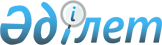 Бесқарағай ауданы Глуховка ауылдық округінің "Дархан" және "Саят" шаруа қожалықтарында каратинді белгілеу туралы
					
			Күшін жойған
			
			
		
					Шығыс Қазақстан облысы Бесқарағай ауданы Глуховка ауылдық округі әкімінің 2016 жылғы 17 қарашадағы № 1 шешімі. Шығыс Қазақстан облысының Әділет департаментінде 2016 жылғы 12 желтоқсанда № 4768 болып тіркелді. Күші жойылды - Шығыс Қазақстан облысы Бесқарағай ауданы Глуховка ауылдық округі әкімінің 2017 жылғы 16 қаңтардағы № 1 шешімімен      Ескерту. Күші жойылды - Шығыс Қазақстан облысы Бесқарағай ауданы Глуховка ауылдық округі әкімінің 16.01.2017 № 1 шешімімен (алғашқы ресми жарияланған күнінен кейін күнтізбелік он күн өткен соң қолданысқа енгізіледі).

      РҚАО-ның ескертпесі.

      Құжаттың мәтінінде түпнұсқаның пунктуациясы мен орфографиясы сақталған.

      "Қазақстан Республикасындағы жергілікті мемлекеттік басқару және өзін-өзі басқару туралы" Қазақстан Республикасының 2001 жылғы 23 қаңтардағы Заңының 35-бабының 2-тармағына, "Ветеринария туралы" Қазақстан Республикасының 2002 жылғы 10 шілдедегі Заңының 10-1-бабы 7) тармақшасына сәйкес, ветеринариялық бақылау және қадағалау Комитетінің Бесқарағай аудандық инспекция басшысының 2016 жылғы 14 қазандағы № 270 және 2016 жылғы 17 қазандағы № 272 ұсыныстары негізінде Глуховка ауылдық округінің әкімі ШЕШТІ:

      1.Бесқарағай ауданы Глуховка ауылдық округінің "Дархан" және "Саят" шаруа қожалықтарында ірі қара мал бастарының қарасан ауруы шығуына байланысты, уақытша тыйым салу іс-шаралары белгіленсін,

      2.Осы шешімнің орындалуына бақылау жасауды өзіме қалдырамын.

      3.Шешім оның алғашқы ресми жарияланған күнінен кейін күнтізбелік он күн өткен соң қолданысқа енгізіледі.


					© 2012. Қазақстан Республикасы Әділет министрлігінің «Қазақстан Республикасының Заңнама және құқықтық ақпарат институты» ШЖҚ РМК
				
      Округі әкімі

А.Искаков
